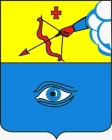 ПОСТАНОВЛЕНИЕ__05.09.2022__                                                                                               № _6/3_ г. ГлазовО внесении изменений в постановление Администрации города Глазова от 03.03.2022г. № 6/2 «Об определении мест для отбывания наказания лицами, осужденными к исправительным работам, видов обязательных работ и объектов для отбывания осужденными наказания в виде обязательных работ на территории муниципального образования «Город Глазов» В соответствии со статьями 25, 39 Уголовно-исполнительного кодекса Российской Федерации, руководствуясь подпунктом 53 пункта 1 статьи 34 Устава муниципального образования «Город Глазов» Удмуртской Республики, на основании письма директора Глазовлес – филиала автономного учреждения Удмуртской Республики «Удмуртлес» от 22.08.2022 года № 01-10П О С Т А Н О В Л Я Ю:	1. Внести в постановление Администрации города Глазова от 03.03.2022 года № 6/2 «Об определении мест для отбывания наказания лицами, осужденными к исправительным работам, видов обязательных работ и объектов для отбывания осужденными наказания в виде обязательных работ на территории муниципального образования «Город Глазов» следующие изменения:1.1. Пункт 1 дополнить подпунктом 19 следующего содержания:«19) Глазовлес – филиал автономного учреждения Удмуртской Республики «Удмуртлес» (по согласованию).»2. Настоящее постановление подлежит официальному опубликованию в средствах массовой информации. 3. Контроль за исполнением настоящего постановления возложить на руководителя Аппарата Администрации города Глазова.Администрация муниципального образования «Город Глазов» (Администрация города Глазова) «Глазкар» муниципал кылдытэтлэн Администрациез(Глазкарлэн Администрациез)Глава города ГлазоваС.Н. Коновалов